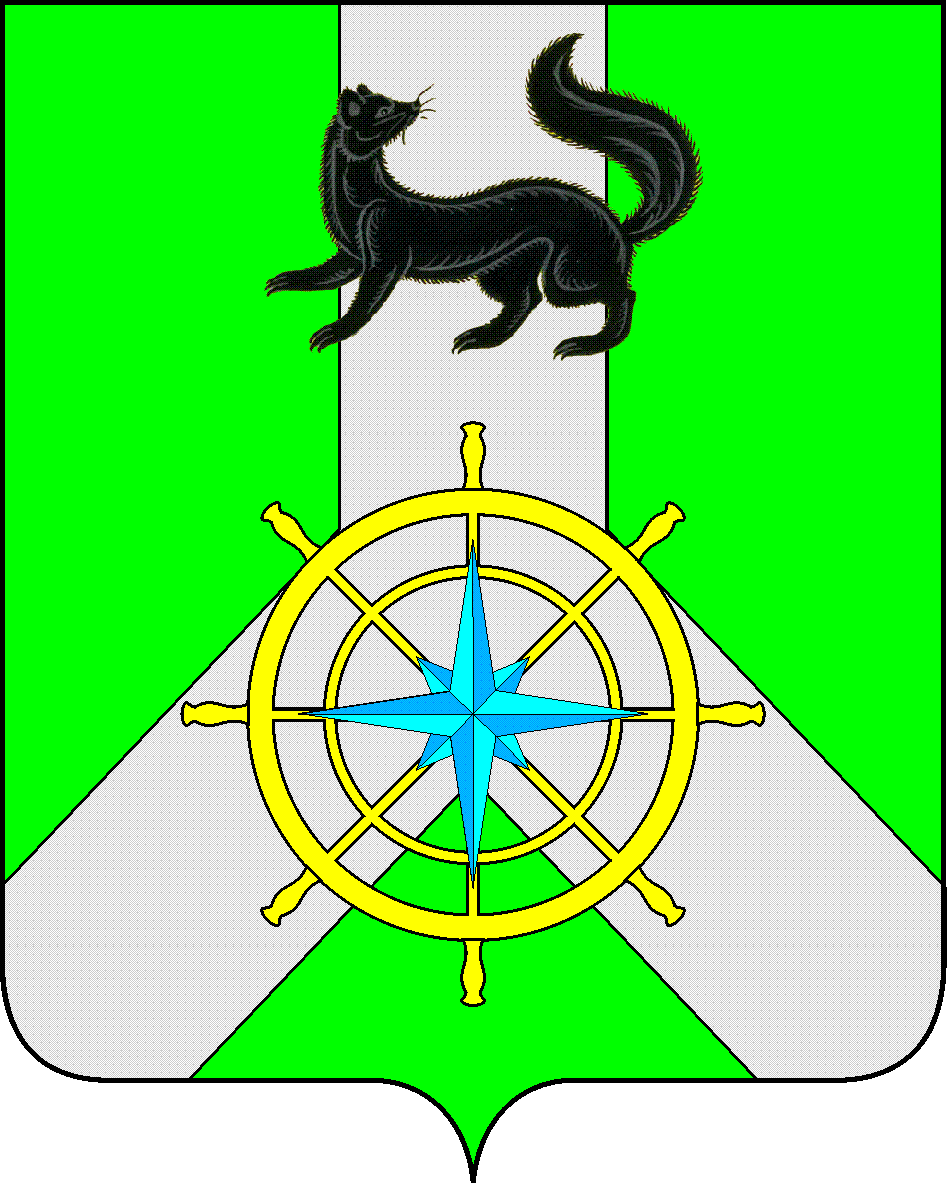 Р О С С И Й С К А Я   Ф Е Д Е Р А Ц И ЯИ Р К У Т С К А Я   О Б Л А С Т ЬК И Р Е Н С К И Й М У Н И Ц И П А Л Ь Н Ы Й   Р А Й О НА Д М И Н И С Т Р А Ц И ЯП О С Т А Н О В Л Е Н И ЕОб утверждении реестра муниципальныхмаршрутов на территории Киренскогомуниципального районаВ соответствии со статьей 15 Федерального закона от 06.10.2003 №131-ФЗ «Об общих принципах организации местного самоуправления в Российской Федерации», главой 4 Федерального закона от 13.07.2015 № 220-ФЗ «Об организации регулярных перевозок пассажиров и багажа автомобильным транспортом и городским наземным электрическим транспортом в Российской Федерации и о внесении изменений в отдельные законодательные акты Российской Федерации», руководствуясь статьями               39, 55 Устава  Киренского муниципального районаП О С Т А Н О В Л Я Е Т:1. Утвердить реестр маршрутов регулярных перевозок на территории Киренского муниципального района (прилагается).2.Признать утратившим силу постановление администрации Киренского муниципального района № 15 от 15.01.2021 года «Об  утверждении реестра муниципальных маршрутов на территории Киренского муниципального района».3.Настоящее постановление разместить на официальном сайте администрации Киренского муниципального района. 4. Контроль за исполнением настоящего постановления возложить на заместителя мэра – председателя комитета по имуществу и ЖКХ администрации Киренского муниципального района.Мэр района                                                                                                            К.В. СвистелинСогласовано:Заместитель мэра – председатель комитета                      ______________ И.А.КравченкоЗаместитель председателя комитетапо имуществу и ЖКХ - начальник отдела по ЭТС и ЖКХ                                                                         ____________ О.А. ВытовтоваНачальник правового отдела                                                  _____________   И.С.Чернина Подготовил: Луцкина В.А. – гл. специалист отдела ЭТС и ЖКХКомитета по имуществу и ЖКХот 21 марта 2023 г.№ 164 г. Киренск